ANALISIS RASIO KEUANGAN DALAM MEMPREDIKSI KONDISI FINANCIAL DISTRESS PERUSAHAAN MANUFAKTUR YANG TERDAFTAR DI BURSA EFEK INDONESIA(Studi Kasus pada perusahaan Tekstil dan Garmen periode 2011-2015)DRAFT SKRIPSIUntuk memenuhi persyaratan penyusunan skripsiGuna memperoleh gelar sarjana ekonomiOleh :Aji Sunarji124010306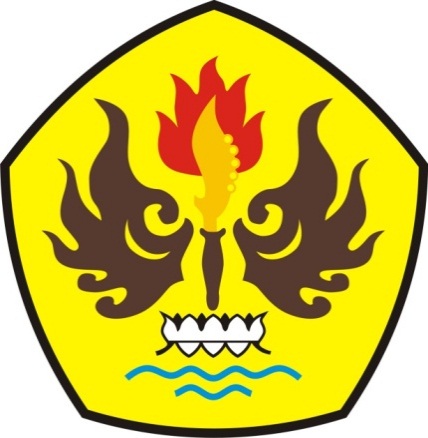 PROGRAM STUDI MANAJEMENFAKULTAS EKONOMI UNIVERSITAS PASUNDAN BANDUNG 2016